                                                                                  Jayapura, 13 September 2018Nomor			: 07/UND-KTN/LABKES/POKJA/BLPBJ/IX/2018Lampiran		: 	-Perihal			: Undangan Klarifikasi & Negosiasi			   Teknis dan Biaya. (KL.4942041)	Kepada Yth.Pimpinan	:  PT. AIWONDENI PERMAI		   DI			T E M P A TSehubungan dengan telah dilakukannya Evaluasi Adminitrasi,Teknis dan Biaya tanggal, 07 s.d 13 September 2018, Pekerjaan Biaya Konstruksi Fisik Pembangunan Gedung Balai Laboratorium Kesehatan Daerah Tahap I (Kode Lelang 5018041), dengan ini Pokja 104 BLPBJ Provinsi Papua mengundang Saudara untuk dapat menghadiri Klarifikasi dan Negosiasi Teknis dan Biaya yang akan dilaksanakan pada :Hari/Tanggal	:	Jumat, 14 September 2018Pukul	: 	10.00  s/d 12.00 WIT Tempat	: 	Kantor Biro LayananPengadaan Barang/JasaProvinsi Papua		Jl. Soa SiuDok II  Bawah JayapuraDiharapkan kehadiran Saudara tidak diwakilkan dan membawa  Soft Copy RAB dan Analisa, serta dasar pengajuan harga satuan dan bahan peralatan.Demikian disampaikan atas perhatiannya disampaikan terima kasih.POKJA BLPBJ PROVINSI PAPUA                 TTD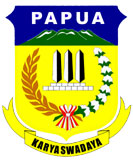 SEKRETARIAT DAERAH PROVINSI PAPUABIRO LAYANAN PENGADAAN BARANG/JASAJln. Soa-Siu Dok II Bawah Jayapura